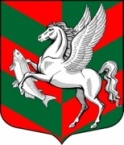 Администрация муниципального образованияСуховское сельское поселениеКировского муниципального района Ленинградской области   П О С Т А Н О В Л Е Н И Еот 14 мая 2020 года № 64       О переходе на периодическое протапливание     Руководствуясь Правилами подготовки и проведения отопительного сезона в Ленинградской области, утвержденными постановлением Правительства Ленинградской области от 19.06.2008 г. № 177 и в связи с резким понижением среднесуточной температуры наружного воздуха ниже +8ºС:перейти на периодическое протапливание детских, административных учреждений, жилых домов и прочих зданий с 14 мая 2020 года теплоснабжающей организации АО «Ленинградская областная тепло-энергетическая компания».Глава администрации                                                                   О.В. БарминаСОГЛАСОВАНОВедущий специалист   	   А.А. ГусеваРазослано: дело-2, МУП «Сухое ЖКХ», АО «ЛОТЭК».